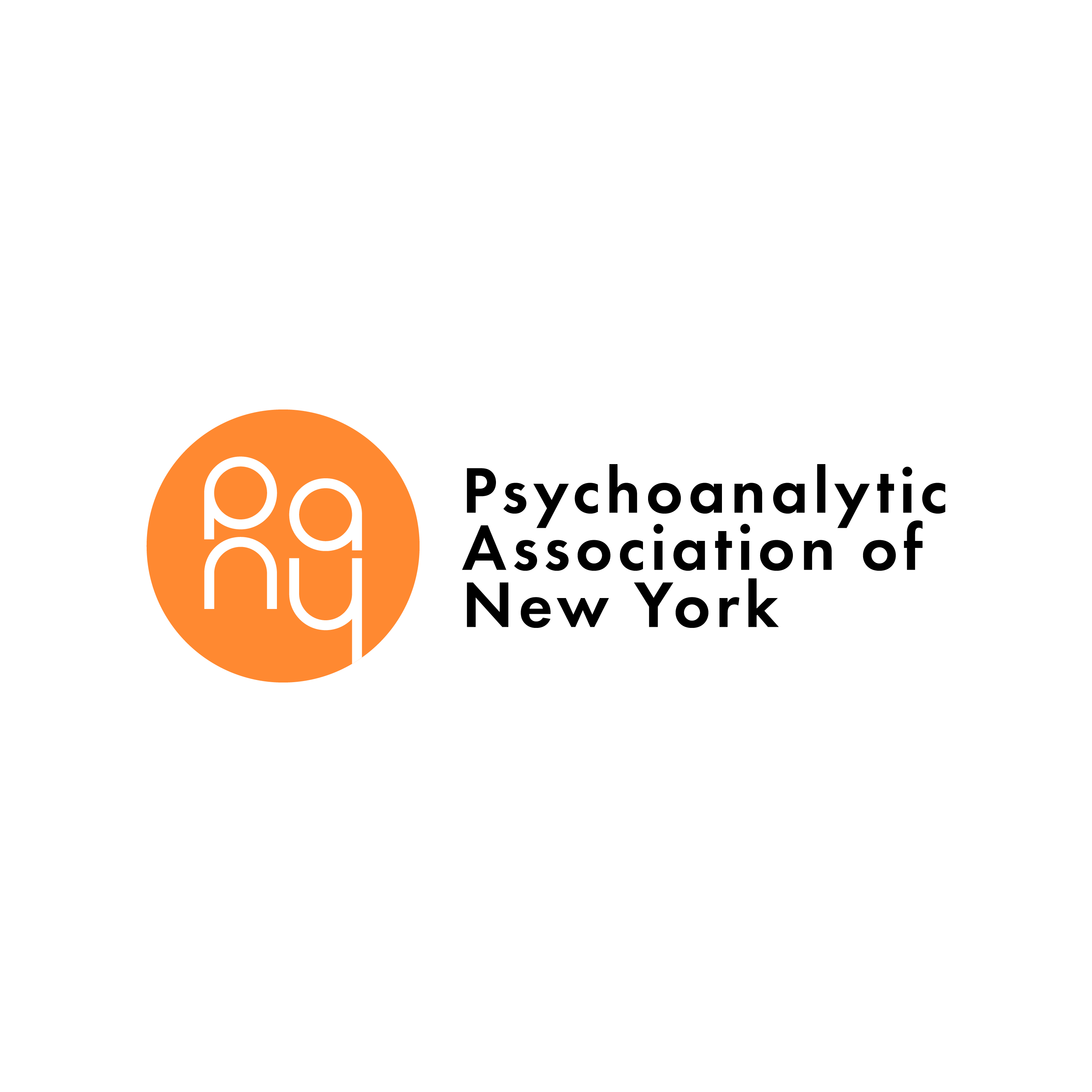   ADULT PSYCHOANALYSIS TRAINING PROGRAMFirst Trimester  ADULT PSYCHOANALYSIS TRAINING PROGRAMFirst Trimester  ADULT PSYCHOANALYSIS TRAINING PROGRAMFirst Trimester  ADULT PSYCHOANALYSIS TRAINING PROGRAMFirst Trimester  ADULT PSYCHOANALYSIS TRAINING PROGRAMFirst Trimester  ADULT PSYCHOANALYSIS TRAINING PROGRAMFirst TrimesterTimeFirst YearCourse/InstructorsFirst YearCourse/InstructorsSecond YearCourse/InstructorsSecond YearCourse/InstructorsThird YearCourse/InstructorsThird YearCourse/InstructorsFourth YearCourse/InstructorsFourth YearCourse/Instructors8:30 a.m.-9:50 a.m.Technique I:Introduction to TechniqueFor PsychoanalysisMarina Mirkin M.D.Neelima Pania M.D.Technique I:Introduction to TechniqueFor PsychoanalysisMarina Mirkin M.D.Neelima Pania M.D.Continuous Case IIHarvey Bezahler M.D.Birgit Elias M.D.Continuous Case IIHarvey Bezahler M.D.Birgit Elias M.D.Theory VII:Kleinian Theory & 
British Object RelationsNasir Ilahi L.L.M.Gita Vaid M.D.Theory VII:Kleinian Theory & 
British Object RelationsNasir Ilahi L.L.M.Gita Vaid M.D.Special Topics:Psychoanalytic Views on DreamingDouglas Van der Heide M.D.Leslie Cummins L.C.S.W.Special Topics:Psychoanalytic Views on DreamingDouglas Van der Heide M.D.Leslie Cummins L.C.S.W.10:00 a.m. -11:20 a.m.Technique II:Developing Psychoanalytic Cases through Consultations      Elizabeth Horwitz M.D.Barry Rand M.D.Technique II:Developing Psychoanalytic Cases through Consultations      Elizabeth Horwitz M.D.Barry Rand M.D.Development III:The School Age ChildKimberly Chu L.C.S.W.Rachel Philips L.C.S.W.?Development III:The School Age ChildKimberly Chu L.C.S.W.Rachel Philips L.C.S.W.?Development V:Developmental ModelsAnne Erreich Ph.D.Nasir Ilahi L.L.M.Malini Singh Ph.D.Development V:Developmental ModelsAnne Erreich Ph.D.Nasir Ilahi L.L.M.Malini Singh Ph.D.Special Topics:Psychoanalysis and NeurobiologyPauline McHugh M.D.Norma Green M.D.Special Topics:Psychoanalysis and NeurobiologyPauline McHugh M.D.Norma Green M.D.11:30 a.m. -12:50 p.m.Technique III: Psychoanalytic ListeningCarmela Perez Ph.D.Jennifer Nogi M.D.Technique III: Psychoanalytic ListeningCarmela Perez Ph.D.Jennifer Nogi M.D.Theory IV:Freud’s Structural TheoryHerbert Stein M.D.Tracy Roth M.D.Theory IV:Freud’s Structural TheoryHerbert Stein M.D.Tracy Roth M.D.Continuous Case IVNasir Ilahi L.L.M. Orna Ophir Ph.DJacqueline Schachter Ph.DContinuous Case IVNasir Ilahi L.L.M. Orna Ophir Ph.DJacqueline Schachter Ph.DContinuous Case VIDavid Newman M.D.
Tanya Weisman M.D.Continuous Case VIDavid Newman M.D.
Tanya Weisman M.D.Tuesday EveningsTheory1:Overview of 
Psychoanalytic TheoriesHerbert Stein M.D.Yukari Yanagino M.D.Theory1:Overview of 
Psychoanalytic TheoriesHerbert Stein M.D.Yukari Yanagino M.D.Technique V: FramesJoseph Cronin L.C.S.W.Dawn Lohrer L.C.S.W.(Location: Mr. Cronin,s Office)Technique VII:Special Topics: Developing a Psychoanalytic PracticeArnold Rothstein, M.D.Joanna Bures M.D.(Location: Dr. Rothsteins’s Office)Technique V: FramesJoseph Cronin L.C.S.W.Dawn Lohrer L.C.S.W.(Location: Mr. Cronin,s Office)Technique VII:Special Topics: Developing a Psychoanalytic PracticeArnold Rothstein, M.D.Joanna Bures M.D.(Location: Dr. Rothsteins’s Office) Senior Seminar for
5th and 6th Years(monthly)

Continuous Case:TerminationMacroanalysis Senior Seminar for
5th and 6th Years(monthly)

Continuous Case:TerminationMacroanalysis         ADULT PSYCHOANALYSIS TRAINING PROGRAMSecond Trimester         ADULT PSYCHOANALYSIS TRAINING PROGRAMSecond Trimester         ADULT PSYCHOANALYSIS TRAINING PROGRAMSecond Trimester         ADULT PSYCHOANALYSIS TRAINING PROGRAMSecond Trimester         ADULT PSYCHOANALYSIS TRAINING PROGRAMSecond Trimester         ADULT PSYCHOANALYSIS TRAINING PROGRAMSecond TrimesterTimeTimeFirst YearCourse/InstructorsFirst YearCourse/InstructorsSecond YearCourse/InstructorsSecond YearCourse/InstructorsThird YearCourse/InstructorsThird YearCourse/InstructorsFourth YearCourse/InstructorsFourth YearCourse/Instructors8:30 a.m.-9:50 a.m.8:30 a.m.-9:50 a.m.Development I:The Mind of the ChildLaurie Levinson Ph.D.Noah Shaw M.D.Development I:The Mind of the ChildLaurie Levinson Ph.D.Noah Shaw M.D.Theory V:Elaboration and Evolution of Freudian Theory I (1930-1964)Herbert Stein M.D.Theory V:Elaboration and Evolution of Freudian Theory I (1930-1964)Herbert Stein M.D.Special Topics:Sexuality and GenderJason Wheeler Ph.D.Barry Rand M.D.Special Topics:Sexuality and GenderJason Wheeler Ph.D.Barry Rand M.D.Special Topics: PsychosisMichael Garrett M.D.           Joel Gold M.D.Special Topics: PsychosisMichael Garrett M.D.           Joel Gold M.D.8:30 a.m.-9:50 a.m.8:30 a.m.-9:50 a.m.Development I:The Mind of the ChildLaurie Levinson Ph.D.Noah Shaw M.D.Development I:The Mind of the ChildLaurie Levinson Ph.D.Noah Shaw M.D.Theory V:Elaboration and Evolution of Freudian Theory I (1930-1964)Herbert Stein M.D.Theory V:Elaboration and Evolution of Freudian Theory I (1930-1964)Herbert Stein M.D.Special Topics:Sexuality and GenderJason Wheeler Ph.D.Barry Rand M.D.Special Topics:Sexuality and GenderJason Wheeler Ph.D.Barry Rand M.D.Theory IX:Relational TheoriesMarvin Nierenberg M.D.
 and GuestsTheory IX:Relational TheoriesMarvin Nierenberg M.D.
 and Guests10:00 a.m.-11:20 a.m.10:00 a.m.-11:20 a.m.Technique IV:
Developing Psychoanalytic Cases through Deepening Psychotherapy Treatments    Salomon Bankier Ph.D.Jennifer Schimmel M.D.Technique IV:
Developing Psychoanalytic Cases through Deepening Psychotherapy Treatments    Salomon Bankier Ph.D.Jennifer Schimmel M.D.Continuous Case III:Sara Vogel M.D.Tanya Weisman M.D.Continuous Case III:Sara Vogel M.D.Tanya Weisman M.D.Development V (continued):Anne Erreich Ph.D.Malini Singh Ph.D.Development V (continued):Anne Erreich Ph.D.Malini Singh Ph.D.Theory XI:Issues in Contemporary American PsychoanalysisBarry Rand MDTheory XI:Issues in Contemporary American PsychoanalysisBarry Rand MD10:00 a.m.-11:20 a.m.10:00 a.m.-11:20 a.m.Technique IV:
Developing Psychoanalytic Cases through Deepening Psychotherapy Treatments    Salomon Bankier Ph.D.Jennifer Schimmel M.D.Technique IV:
Developing Psychoanalytic Cases through Deepening Psychotherapy Treatments    Salomon Bankier Ph.D.Jennifer Schimmel M.D.Continuous Case III:Sara Vogel M.D.Tanya Weisman M.D.Continuous Case III:Sara Vogel M.D.Tanya Weisman M.D.Special Topics: Psychoanalysis and MedicationPauline McHugh M.D.Luis Garza M.D.Special Topics: Psychoanalysis and MedicationPauline McHugh M.D.Luis Garza M.D.Theory XI:Issues in Contemporary American PsychoanalysisBarry Rand MDTheory XI:Issues in Contemporary American PsychoanalysisBarry Rand MD11:30 a.m.-12:50 p.m.11:30 a.m.-12:50 p.m.Writing I/II       Jennifer Stuart Ph.D.      Claudia Lament Ph.D.        Ellie Gelman Ph.DWriting I/II       Jennifer Stuart Ph.D.      Claudia Lament Ph.D.        Ellie Gelman Ph.DTechnique III: 
Effects of Theory on TechniqueMarianne Goldberger M.D.Rachel Blakeman L.C.S.W.Technique III: 
Effects of Theory on TechniqueMarianne Goldberger M.D.Rachel Blakeman L.C.S.W.Technique VII:Contemporary Views of ProcessTheodore Jacobs M.D.Carlos Almeida M.D.Technique VII:Contemporary Views of ProcessTheodore Jacobs M.D.Carlos Almeida M.D.Special Topics: EthicsRita Clark M.D.Alberto Goldwaser M.D.Special Topics: EthicsRita Clark M.D.Alberto Goldwaser M.D.11:30 a.m.-12:50 p.m.11:30 a.m.-12:50 p.m.Writing I/II       Jennifer Stuart Ph.D.      Claudia Lament Ph.D.        Ellie Gelman Ph.DWriting I/II       Jennifer Stuart Ph.D.      Claudia Lament Ph.D.        Ellie Gelman Ph.DTechnique III: 
Effects of Theory on TechniqueMarianne Goldberger M.D.Rachel Blakeman L.C.S.W.Technique III: 
Effects of Theory on TechniqueMarianne Goldberger M.D.Rachel Blakeman L.C.S.W.Technique VII:Contemporary Views of ProcessTheodore Jacobs M.D.Carlos Almeida M.D.Technique VII:Contemporary Views of ProcessTheodore Jacobs M.D.Carlos Almeida M.D.Special Topics:Psychoanalysis and ResearchMalini Singh Ph.D.Other Faculty TBASpecial Topics:Psychoanalysis and ResearchMalini Singh Ph.D.Other Faculty TBATuesday EveningsTuesday EveningsTheory II: Freud’s Foundational Models(1893-1911)Frederic Perlman Ph.D.David Schwam M.D.Theory II: Freud’s Foundational Models(1893-1911)Frederic Perlman Ph.D.David Schwam M.D.ADULT PSYCHOANALYSIS TRAINING PROGRAMThird TrimesterADULT PSYCHOANALYSIS TRAINING PROGRAMThird TrimesterADULT PSYCHOANALYSIS TRAINING PROGRAMThird TrimesterADULT PSYCHOANALYSIS TRAINING PROGRAMThird TrimesterADULT PSYCHOANALYSIS TRAINING PROGRAMThird TrimesterADULT PSYCHOANALYSIS TRAINING PROGRAMThird TrimesterTimeTimeFirst YearCourse/InstructorsFirst YearCourse/InstructorsSecond YearCourse/InstructorsSecond YearCourse/InstructorsThird YearCourse/InstructorsThird YearCourse/InstructorsFourth YearCourse/InstructorsFourth YearCourse/Instructors8:30 a.m.-9:50 a.m.8:30 a.m.-9:50 a.m.Development II:The Pre-School Child
Monica Michell M.D.Joanna Bures M.D.Development II:The Pre-School Child
Monica Michell M.D.Joanna Bures M.D.Theory VI:Elaboration and Evolution of Freudian Theory II(1960- 2000)JJ Steinberg M.D.Theory VI:Elaboration and Evolution of Freudian Theory II(1960- 2000)JJ Steinberg M.D.Special Topics: Depression Barry Rand M.D.Susan Resek L.C.S.W.Special Topics: Depression Barry Rand M.D.Susan Resek L.C.S.W.Special Topics: Clinical Use of Conscious and Unconscious FantasiesRajiv Gulati M.D.Sharon Lavon L.C.S.W.Special Topics: Clinical Use of Conscious and Unconscious FantasiesRajiv Gulati M.D.Sharon Lavon L.C.S.W.10:00 a.m.-11:20 a.m.10:00 a.m.-11:20 a.m.Special Topics: Freud’s CasesJennifer Stuart Ph.D.Aaron Metrikin M.D.Tanya Weisman M.D.Special Topics: Freud’s CasesJennifer Stuart Ph.D.Aaron Metrikin M.D.Tanya Weisman M.D.Development IV:AdolescenceCharlie Goodstein M.D.Arthur Lew M.D.Development IV:AdolescenceCharlie Goodstein M.D.Arthur Lew M.D.            Theory VIII:Theories of the Self and Object forNarcissistic and Borderline PathologyRobert Calcaterra M.D.Sharon Lavon L.C.S.W.            Theory VIII:Theories of the Self and Object forNarcissistic and Borderline PathologyRobert Calcaterra M.D.Sharon Lavon L.C.S.W.Theory X: Cross Comparisons of TheoryHerb Stein, M.D.Special Topics:       Psychoanalysis and             Technology      Stephen Malach M.D.       Alina Rubinstein M.D.Theory X: Cross Comparisons of TheoryHerb Stein, M.D.Special Topics:       Psychoanalysis and             Technology      Stephen Malach M.D.       Alina Rubinstein M.D.11:30 a.m.-12:50 p.m.11:30 a.m.-12:50 p.m.Continuous Case ISeth Eichler M.D.Diana Rosenstein Ph.D.Continuous Case ISeth Eichler M.D.Diana Rosenstein Ph.D.Reading Writing IIIClaudia Lament Ph.D.Joan Bryan L.C.S.W.Reading Writing IIIClaudia Lament Ph.D.Joan Bryan L.C.S.W.Continuous Case V:TBDContinuous Case V:TBDContinuous Case VII:Sarah Vogel M.D.Continuous Case VII:Sarah Vogel M.D.Tuesday EveningsTuesday EveningsTheory III:Freud’s Transitional Period(1911-1923)Richard Perlman Ph.D.David Schwam M.D.Theory III:Freud’s Transitional Period(1911-1923)Richard Perlman Ph.D.David Schwam M.D.